Floor-wise floral funSkypot from ScheurichSo many great plants – and so little space! So innovations are required especially in small gardens and balconies. Skypot is the clever solution. The fashionable planters, which are made in Germany, can easily be put into the ground or into a planter, thanks to the lengthy aluminium pipe. The different sizes can be combined in one display to appear as a coordinated and harmonious pair. While a row of several Skypots placed alongside steps or at the same height alongside a garden path is really eye-catching even from a distance.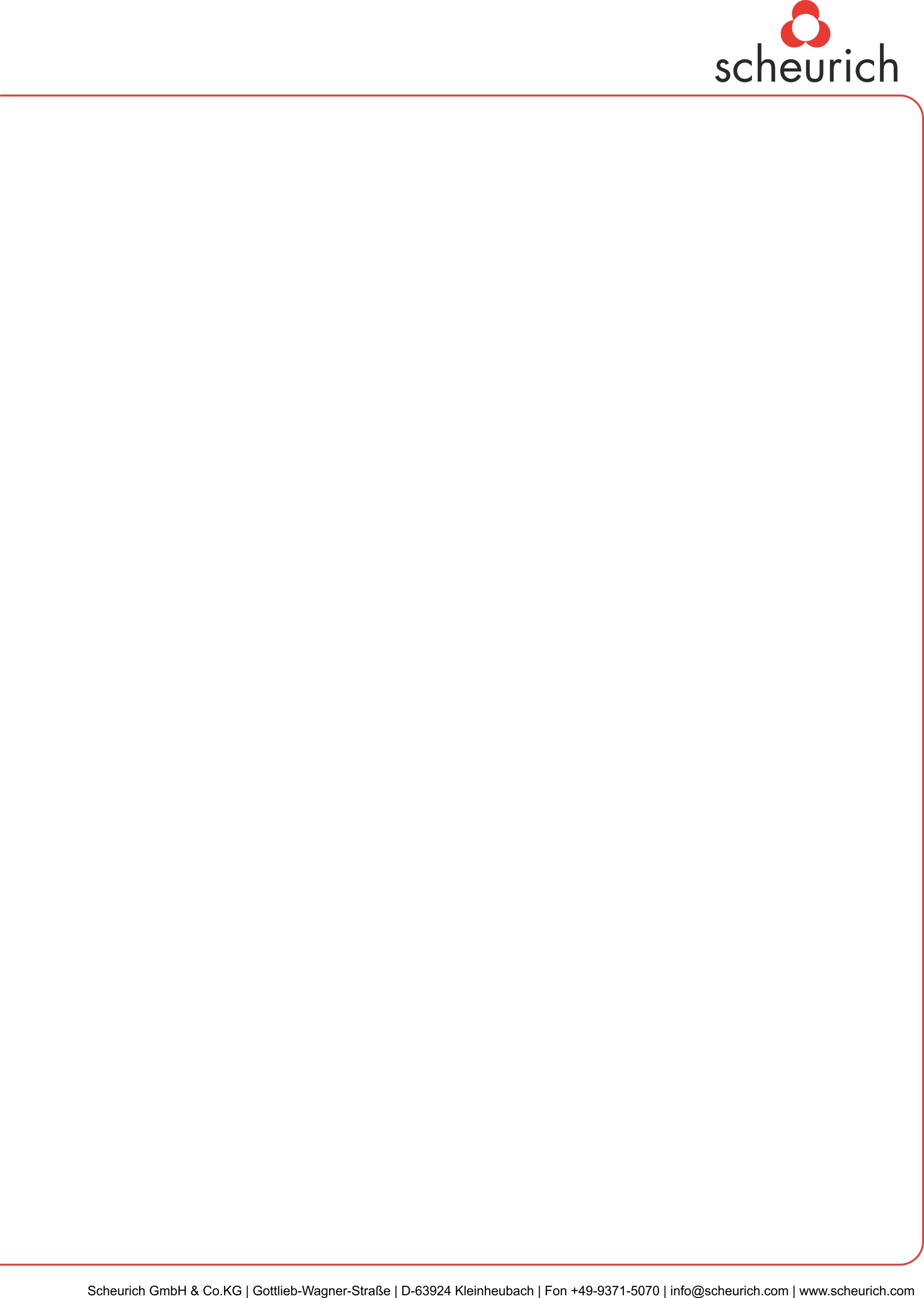 Skypot has two particularly practical features. At the bottom of the planter is a little reservoir from which plants can obtain their water. This reduces watering. If the water-level exceeds the reservoir, the surplus water is diverted from the rust-resistant aluminium pipe, directly into the ground. In this way, overflowing water can be avoided and even after heavy showers there is no danger that the gentle plant roots will be damaged. Floating above lawn, beds or planters the stylish pots, which are made of high quality shiny plastic, direct the gaze into the vertical. In the colours Bright White, Green and Metallic Grey they already create a style – more so when enhanced with colourful flowers.Skypot is part of the Sky Line by Scheurich – a concept that covers everything from hanging pots to balcony planting in a consistent design.Especially attractive combinations with Skypot are overhanging and trailing plants such as Sweet Alison (Lobularia maritime), Sweet Potato (Ipomoea batatas) or Millionbells (Calibrachoa), and also fine herbs come into their own. Discover the third dimension! Scheurich Press Service is designed to make your work easier by providing you with fast access to press releases around our products. You can use the photo and text database. Please click www.scheurich.comAvailable sizes:Skypot M: Ø 16 cm, Height 75 and 90 cmSkypot L: Ø 20 cm, Height 115 and 135 cm